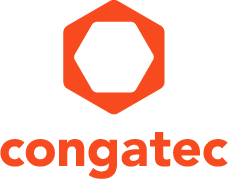 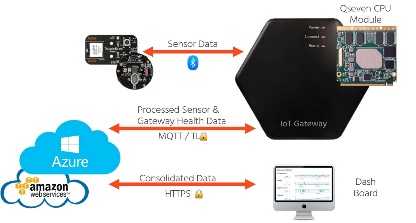 康佳特全新物连网(IoT)网关Cloud API简化物连网解决方案的开发Text and photograph available at: http://www.congatec.com/press
Press release康佳特首款Cloud API  面向物联网网关和物联网边缘服务器康佳特简化无线传感器网络编制Shanghai, China, March 16, 2017 * * * 具备领先科技的嵌入式计算机模块，单板计算机(SBCs)与EDMS定制化服务领导厂商-德国康佳特科技，在德国纽伦堡嵌入式展系统展(Embedded World, Hall1, stand358)展出一套简化无线传感器网络编制的最佳实践设计解决方案。 该方案基于全新，应用程序装载就绪的康佳特Cloud API (应用程序编程接口)，面向物联网(IoT)网关，能集成任何本地传感器网络至任何云解决方案。        康佳特的全新物联网(IoT)网关Cloud API与本地智能传感器沟通，处理及转换所需数据，并以本地规则引擎(Rule Engine)为基础执行自动操作，以减少物联网云的流量并能加速本地处理。通过使用TLS安全的MQTT协议实现与任何云平台的安全双向数据交换。此最佳实践设计解决方案采用Microsoft Azure云计算平台，客户可通过客户端的网址或在管理者模式下登入该云平台。所有这些功能特色使面向物联网网关的康佳特Cloud API为OEM厂商开始物联网的最佳选择，能满足他们需要通过物联网网关和物联网边缘服务器登入智能传感器网络的需求。典型的应用领运包含各种物联网(IoT)市场应用，从工业生产和机械化到智能城市，智能设备，智能居家，智能能源网，医疗物联网(IoT)，交通运输和数字标牌等。          康佳特Cloud API令人印象深刻的是装载就绪的应用程序和内置可集成广泛无线传感器互连的开放性，包含蓝牙LE，ZigBee, LoRa 和其它LPWANs，并可通过单一Cloud API的有线协议，面向建筑或工厂自动化。甚至提供异构协议配置和与其它网关沟通。这种应用领域包含工业4.0所连接的机械和内部物流系统。        “  每一个智能传感器网络都有其特定的要求。往往，会需要异架构传感器网络，且在物连网云中也需有各种不同的数据库。在物连网边缘，我们能够透过集中编制本地智能传感器网络(包含物连网边缘网关本身)来管理这些异架构的双向需求。我们应用于物联网网关且应用程序装载就绪的康佳特Cloud API能满足这些需求。它是可自由编程的软件模块，可立即用来获取我们的计算机产品及其数据，并连接传感器网络。该软件支持C++语言，并可当做任何定制化应用设计的蓝图 。” 康佳特市场营销总监 Christian Eder 解释说。详细功能特色
            康佳特最佳实践解决方案的主要软件组成为不同的Cloud API功能模块，以及用于供应商独立物联网云的展示和测试模块。面向物联网网关的康佳特Cloud API的传感器引擎能使与本地传感器和执行器的通信独立于任何通信协议。此外，它将数据记录标准化成可自由定义的物理单元并检查其一致性。康佳特操作系统(CGOS)函式库集成了相关的网关系统参数，如系统温度，CPU工作负载和入侵检测。规则引擎(Rule Engine) 能使网关在某些状态超过或威胁高于定义的临界值时在本地发动警告并且自动处理。最后，通信引擎负责加密，并通过有线或无线的网络连接提供独立数据云通信。物联网云评估软件提供所需工具来整合云端上的传感器数据。另外，它可为连接的物联网应用建立中央信息和控制规则，定义升级方案，以及为远程客户端提供监控信息。        康佳特可依OEM厂商的需求提供软件模块的C++原始码，协助OEM厂商简化基于Linux 和Windows的自有物联网应用程序的开发。根据需求，康佳特也可以为Cloud API和云连结提供额外的软件服务。关于康佳特
德国康佳特科技,英特尔智能系统联盟 Associate 成员，总公司位于德国Deggendorf，为标准嵌入式计算机模块 Qseven, COMExpress,SMARC的领导供应商，且提供单板计算机及EDMS定制设计服务。康佳特产品可广泛使用于工业及应用，例如工业化控制，医疗科技，车载，航天电子及运输…等。公司的核心及关键技术包含了独特并丰富的BIOS功能，全面的驱动程序及板卡的软件支持套件。用户在他们终端产品设计过程，通过康佳特延展的产品生命周期管理及特出的现代质量标准获得支持。自2004年12月成立以来, 康佳特已成为全球认可和值得信赖的嵌入式计算机模块解决方案的专家和合作伙伴。目前康佳特在美国，台湾，日本，澳大利亚，捷克和中国设有分公司。更多信息请上我们官方网站 www.congatec.cn。* * * 读者查询: 媒体联系:德国康佳特科技德国康佳特科技Nick Lin 林忠义Crysta Lee 李佳纯电话: +86-21-60255862电话: +86-21-60255862x660sales-asia@congatec.comwww.congatec.cn crysta.lee@congatec.comwww.congatec.cn